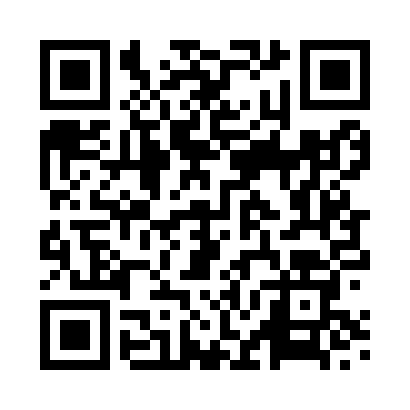 Prayer times for Boulmer, Northumberland, UKMon 1 Jul 2024 - Wed 31 Jul 2024High Latitude Method: Angle Based RulePrayer Calculation Method: Islamic Society of North AmericaAsar Calculation Method: HanafiPrayer times provided by https://www.salahtimes.comDateDayFajrSunriseDhuhrAsrMaghribIsha1Mon2:504:291:106:569:5111:312Tue2:504:301:116:569:5011:303Wed2:514:311:116:569:5011:304Thu2:514:321:116:559:4911:305Fri2:524:331:116:559:4811:306Sat2:534:341:116:559:4811:297Sun2:534:351:116:559:4711:298Mon2:544:371:126:549:4611:299Tue2:554:381:126:549:4511:2810Wed2:554:391:126:539:4411:2811Thu2:564:401:126:539:4311:2712Fri2:574:421:126:529:4211:2713Sat2:574:431:126:529:4111:2614Sun2:584:441:126:519:4011:2615Mon2:594:461:126:519:3811:2516Tue3:004:471:126:509:3711:2517Wed3:004:491:136:499:3611:2418Thu3:014:501:136:499:3411:2319Fri3:024:521:136:489:3311:2320Sat3:034:531:136:479:3111:2221Sun3:044:551:136:469:3011:2122Mon3:054:571:136:469:2811:2023Tue3:054:581:136:459:2711:2024Wed3:065:001:136:449:2511:1925Thu3:075:021:136:439:2311:1826Fri3:085:031:136:429:2111:1727Sat3:095:051:136:419:2011:1628Sun3:105:071:136:409:1811:1529Mon3:115:091:136:399:1611:1430Tue3:115:101:136:389:1411:1331Wed3:125:121:136:369:1211:12